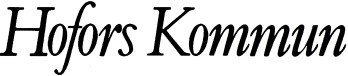 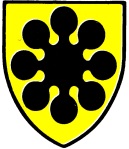 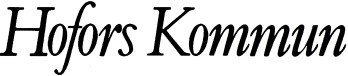 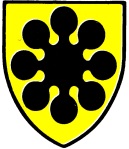 Ansökan om bidrag för
INTEGRATIONSINSATSER 		
Inlämningstid: Kan göras när som helst under året men i god tid innan projektet startar. Ansökan skickas till: 
Hofors kommun 
Föreningsbidrag 
813 81 HoforsE-post: foreningsbidrag@hofors.seFörening/organisationOrganisationsnummerOrganisationsnummerAdressOrdförandeOrdförandePostadressBankgiroPlusgiroKontaktperson för projektetKontaktperson för projektetKontaktperson för projektetAdress E-postE-postPostadressTelefon/MobilTelefon/MobilProjektnamnProjektnamnStart- och slutdatum för projektetStart- och slutdatum för projektetMålgrupp(er)Målgrupp(er)Syfte/Mål (Beskriv hur ni ska skapa mötesplatser och bygga broar mellan människor och kulturer)Syfte/Mål (Beskriv hur ni ska skapa mötesplatser och bygga broar mellan människor och kulturer)Redogör för hur projektets budget ser ut (specificera tydligt hur integrationspengarna ska användas)Redogör för hur projektets budget ser ut (specificera tydligt hur integrationspengarna ska användas)Uppgifter om ev andra finansiärer (specificera hur mycket ni erhåller från dem)Uppgifter om ev andra finansiärer (specificera hur mycket ni erhåller från dem)Bilagor: Verksamhetsberättelse, resultat- och balansräkning, budget för projektetBilagor: Verksamhetsberättelse, resultat- och balansräkning, budget för projektetDatumDatumFöreningens firmatecknareNamnförtydligande 